Go to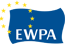 MHaut du formulaireMercredi 21 EDA Dairy Policy Conference 2018‘European Dairy - Our way forward’EDA Dairy Policy Conference 2018 #EDAConf18 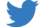 Wednesday 21 March 2018  │ 14.00 – 17.00 │ Brussels Venue: Espace Banca Monte Paschi, 22-28 avenue d’Auderghem ‘European Dairy - Our way forward’ Confirmed speakers include:  
Tom Tynan, member of the cabinet of EU Commissioner Phil Hogan Dr Tzvetan Dimitrov, Deputy Minister – Ministry of Agriculture, Food and Forestry, Bulgaria Peter Giortz-Carlsen, Executive Vice President Europe, Arla Foods Jacques Creyssel, CEO Fédération du Commerce et de la Distribution (FCD, French retailer organisation) Cheese Buffet   17.00 – 20.30  Check out the programme: 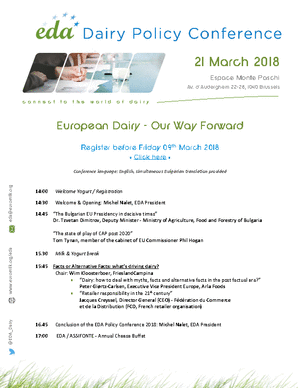 Registrations closed on Friday 9 March 2018